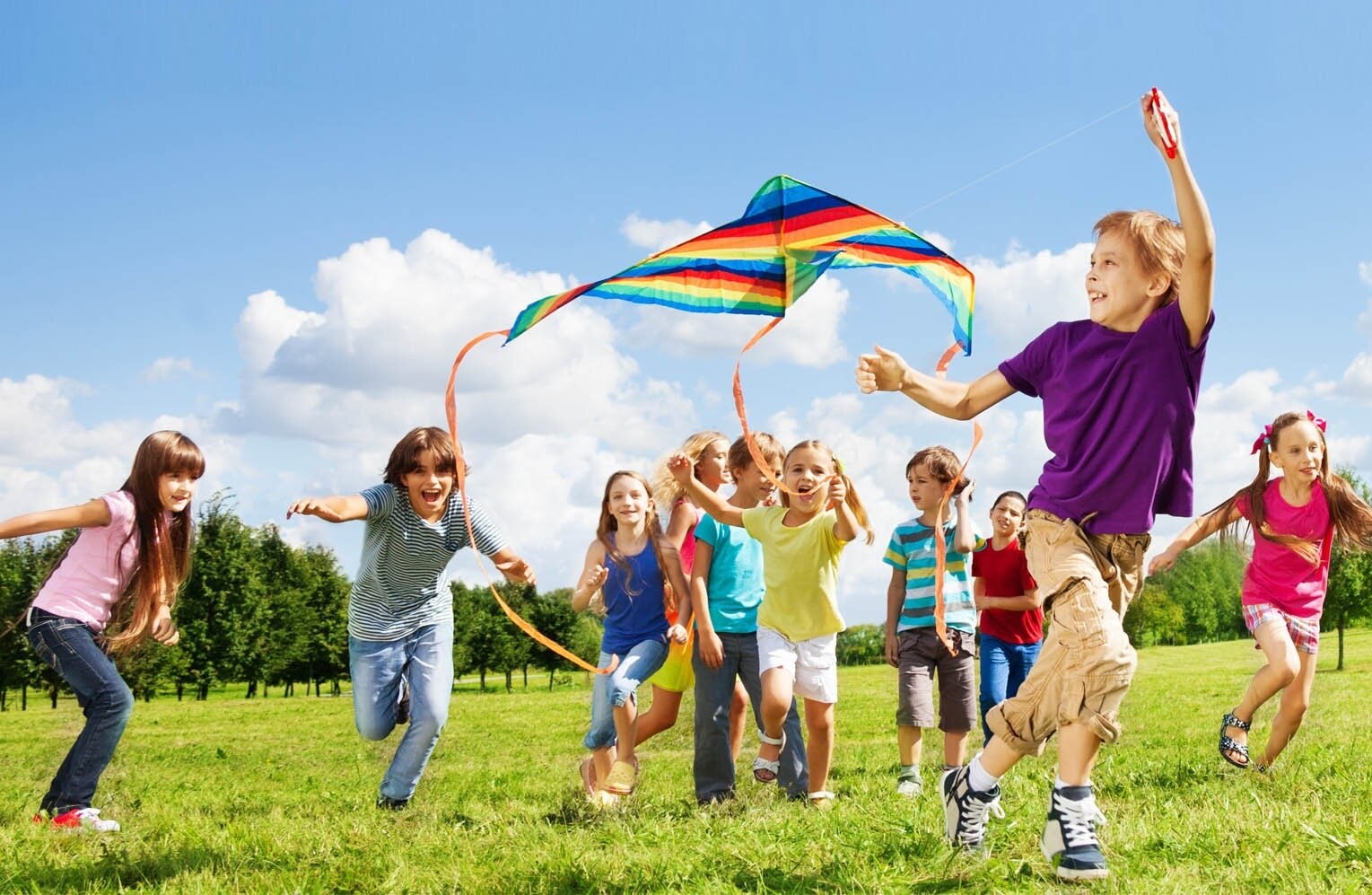 ВНИМАНИЮ РОДИТЕЛЕЙ И ЗАКОННЫХ ПРЕДСТАВИТЕЛЕЙ!В настоящее время ведется прием заявлений на оздоровление и отдых следующих категорий детей:Бесплатные  сертификаты (путевки) представляются  в летние лагеря отдыха и оздоровления детей, находящиеся на территории Волгоградской области:- детям-сиротам и детям, оставшимся без попечения родителей;- детям-инвалидам;- безнадзорным детям;-детям, на которых предоставляется ежемесячное пособие на ребенка одинокого родителя, предусмотренное статьей 13 Социального кодекса Волгоградской области от 31 декабря 2015 г. N 246-ОД (далее именуется - Социальный кодекс);- детям, на которых предоставляется ежемесячное пособие на ребенка из семей с тремя и более несовершеннолетними детьми, предусмотренное статьей 13 Социального кодекса;-дети, у которых один из родителей, проходивший военную службу, службу в органах внутренних дел, системе Министерства Российской Федерации по делам гражданской обороны, чрезвычайным ситуациям и ликвидации последствий стихийных бедствий (далее именуется - МЧС России), погиб (пропал без вести) или стал инвалидом при исполнении служебных обязанностей;-детям из семей ветеранов боевых действий.Прием заявлений на получение сертификата осуществляет ГКУ ВО «МФЦ» (справки по телефону 5-13-03).За более подробной информацией по вопросу получения путевки можно обраться по телефону5-11-44 Капустянская Светлана Александровна.